An den Dienstgeber 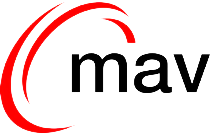 ______________________________________Einladung zur gemeinsamen SitzungSehr geehrte/r Frau/Herr _______________!Hiermit laden wir Sie herzlich zu einer gemeinsamen Sitzung ein. Datum: 	_______________
Uhrzeit: 	_______________
Ort (Raum): 	_______________Die voraussichtliche Dauer der gemeinsamen Sitzung beträgt _______________ Minuten/Stunden.Folgende Tagesordnung ist vorgesehen:TOP 1 		BegrüßungTOP 2		Rückblick Sitzung vom _________, ProtokollnachleseTOP 3/4/5	THEMENTOP 6 		Anregungen für die nächste gemeinsame Sitzung, TerminvereinbarungWir bitten um Rückmeldung bis zum _______________.Teilen Sie bitte bis zum _______________ Ihre ergänzenden Themenwünsche mit.
Mit freundlichen Grüßen__________________________						Ort, Datum 	Unterschrift Vorsitz MAV